Arboricultural Association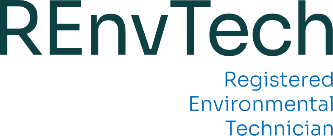 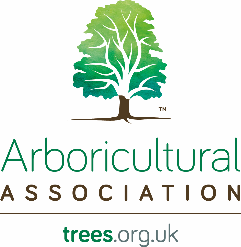 Registered Environmental TechnicianApplication FormPersonal DetailsEligibilityDetails of Further and Higher EducationIf your main qualification is not in arboriculture, we recommend you speak to us before applying.Please be prepared to provide copies of your certificates if requested.Employment History - you should demonstrate at least 4 years of cumulative industry experience.Please begin with the most recent.Give start and end dates for each post/grade held, indicating whether full or part-time. Time enrolled full-time in a qualifying course cannot be included as employment. Personal StatementPlease explain why you want to become a Registered Environmental Technician. You may choose to include details of your personal and professional commitment to the environment, the importance of achieving this status to your professional standing and any other motivating factor. Your personal statement should be no more than 500 words.Detailed Curriculum Vitae (CV)Please ensure that you enclose your CV giving details of qualifications and relevant employment/experience, including a job description for your present and previous posts. Your CV should be cross referenced to the REnvTech competences (below) clearly demonstrating how you meet these (e.g. “This role has required me to demonstrate the following competences A1, A2, B2, C3” … etc). Your CV should be no longer than 2 pages of A4.Continuing Professional Development (CPD)You should also include a CPD record covering your activity for the past 3 years, or you can update your online CPD record. CPD guidance can be found on the AA website.Make sure you meet the minimum requirements for your membership grade (Technician – 30 hours over 3 years and Professional – 40 hours over 3 years).SponsorsYour application and competence review must be endorsed by 2 sponsors. Sponsors must be familiar with your work and able to confirm the authenticity of the application. Ideally, your sponsors should be Registered Environmental Technicians, Registered Environmental Practitioners or Chartered Environmentalists.Competence ReviewThe Competence Review is your opportunity to demonstrate how your training and experience enable you to meet the 12 Competences required of an REnvTech (please refer to the Competence Guidance Notes included in the Applicant Information Pack).Guidance and Notes for Completion 	Your Personal Summary Statement should be written in the first person i.e. “I have been responsible for… I have developed…”. Where possible, provide the reasoning and outcomes of the actions you chose to take.Applicants are advised to use the STARE method:Situation – set the scene by providing background/contextTask – explain the task to be undertakenAction – explain the action you tookResult – describe the outcome Evaluation – review and reflect on the processThe Competence Review should be based on actual projects that you have personally delivered or been a major part of the team, including providing key inputs/information/expertise etc.To become a Registered Environmental Technician through the Arboricultural Association, you will be expected to prove competence primarily within the discipline of arboriculture. If your expertise lies outside of arboriculture, we suggest applying via another licensed body.CPD and Code of Professional Conduct DeclarationCPDI declare that I will comply with CPD requirements as laid down by the Arboricultural Association. Technician Members - 30 hours over 3 years and Professional Members – 40 hours over 3 years.Code of Professional ConductAs a Registered Environmental Technician, I will: Act in accordance with the best principles for the mitigation of environmental harm and the enhancement of environmental quality; Strive to ensure that the uses of natural resources are fair and sustainable taking account of the needs of a diverse society; Use my skills and experience to serve the needs of the environment and society; Serve as an example to others for responsible environmental behaviour; Not engage in conduct involving dishonesty, fraud, deceit or misrepresentation or discrimination; and Commit to maintaining my personal professional competence and strive to uphold the integrity and competence of my profession. I declare that I have also read and understood the Code of Ethics of the Arboricultural Association and will endeavour to uphold these principles in my professional capacity.Data ProtectionI understand that the information contained in this form will be processed in accordance with the data protection principles enshrined in UK GDPR and the Data Protection Act 2018. I also understand that details pertinent to my application, registration and Registered Status history will be held on computer under the terms of the Data Protection Act 2018. I agree to my contact details being used for the purposes of establishing and maintaining registration for the Society for the Environment and understand some data will be shared with the Society for the Environment for this purpose. I understand that the Society for the Environment may contact me directly using these details.I have reviewed the full Arboricultural Association Data Protection and Privacy Policy and understand my rights as laid out therein: Arboricultural Association Data Protection PolicyFeesSee the Arboricultural Association website for current fees. ChecklistPlease read the checklist to ensure that you have included all the appropriate information as missing items may lead to delay.  Have you:If you have any questions, or would like to discuss your application, please get in touch:Membership OfficerEmail: membership@trees.org.ukTelephone: +44 (0)1242 522 152                                                    Membership Grade:Membership Number:Membership Number:Membership Number:Mr/Mrs/Miss/Ms/Other (please state):Mr/Mrs/Miss/Ms/Other (please state):Forenames(s):Surname:Date of Birth:Date of Birth:Email address:Mailing address:Postcode:Telephone No:Mobile No:Course Title and QualificationInstitution/Awarding BodyDates(from – to)Full or Part-time?Dates(from – to)Employer, Organisation or ClientRoleFull or Part-time?Qualifying timeQualifying timeDates(from – to)Employer, Organisation or ClientRoleFull or Part-time?YearsMonthsTotal Number of Qualifying Years / MonthsTotal Number of Qualifying Years / MonthsTotal Number of Qualifying Years / MonthsTotal Number of Qualifying Years / MonthsName:Position:Charterships, Accreditations or Professional Memberships held:Charterships, Accreditations or Professional Memberships held:Charterships, Accreditations or Professional Memberships held:Capacity in which you know the applicant: (e.g. colleague, manager)Capacity in which you know the applicant: (e.g. colleague, manager)Capacity in which you know the applicant: (e.g. colleague, manager)Number of years you have known the applicant:Number of years you have known the applicant:Number of years you have known the applicant:Address:Address:Postcode:Postcode:Email:Email:Tel:Tel:I certify I have read the applicant’s summary statement and confirm that this is a true representation of the knowledge, experience and abilities of the applicant.I certify I have read the applicant’s summary statement and confirm that this is a true representation of the knowledge, experience and abilities of the applicant.I certify I have read the applicant’s summary statement and confirm that this is a true representation of the knowledge, experience and abilities of the applicant.I certify I have read the applicant’s summary statement and confirm that this is a true representation of the knowledge, experience and abilities of the applicant.I certify I have read the applicant’s summary statement and confirm that this is a true representation of the knowledge, experience and abilities of the applicant.I certify I have read the applicant’s summary statement and confirm that this is a true representation of the knowledge, experience and abilities of the applicant.Signed:Signed:Date:Name:Position:Charterships, Accreditations or Professional Memberships held:Charterships, Accreditations or Professional Memberships held:Charterships, Accreditations or Professional Memberships held:Capacity in which you know the applicant: (e.g. colleague, manager)Capacity in which you know the applicant: (e.g. colleague, manager)Capacity in which you know the applicant: (e.g. colleague, manager)Number of years you have known the applicant:Number of years you have known the applicant:Number of years you have known the applicant:Address:Address:Postcode:Postcode:Email:Email:Tel:Tel:I certify I have read the applicant’s summary statement and confirm that this is a true representation of the knowledge, experience and abilities of the applicant.I certify I have read the applicant’s summary statement and confirm that this is a true representation of the knowledge, experience and abilities of the applicant.I certify I have read the applicant’s summary statement and confirm that this is a true representation of the knowledge, experience and abilities of the applicant.I certify I have read the applicant’s summary statement and confirm that this is a true representation of the knowledge, experience and abilities of the applicant.I certify I have read the applicant’s summary statement and confirm that this is a true representation of the knowledge, experience and abilities of the applicant.I certify I have read the applicant’s summary statement and confirm that this is a true representation of the knowledge, experience and abilities of the applicant.Signed:Signed:Date:AApplication of knowledge and understanding of the environment to further the aims of sustainability (approx. 180-220 words per competence)A1Understand the sustainability principles applicable to the management of the environment.A2Apply environmental knowledge and principles in pursuit of sustainable environmental management.A3Identify, analyse, and anticipate the impact of problems and environmental trends to develop practical sustainable solutions.BLeading Sustainable Management of the Environment (approx. 180-220 words per competence)B1Promote behavioural and cultural change by influencing others to secure environmental improvements that go beyond statutory requirements.B2Develop and maintain a strategic environmental approach.B3Demonstrate leadership and management skills.CEffective Communication and Interpersonal Skills (approx. 180-220 words per competence)C1Communicate the environmental case, confidently, clearly, and competently.C2Ability to liaise with, negotiate with, handle conflict and advise others, in individual and/or group environments (either as a leader or member).DPersonal commitment to professional standards, recognising obligations to society, the profession and the environment (approx. 160-200 words per competence)D1Plan, undertake and evaluate CPD activities to maintain and enhance competence in area of practice.D2Assess and resolve environmental ethical issues.D3Understand demonstrate and advocate compliance with relevant codes of conduct and practice.Signed:Print Name:Date:	Completed your Personal Details?	Included your personal statement?	Completed the Competence Review? 	Enclosed a detailed CV?	Enclosed your CPD record/updated your CPD record online?	Obtained your Sponsors’ signatures?	Signed and dated the form? (See above)